4051N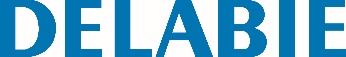 Porta piaçaba WC de parede com cabo longoReferência: 4051N Informação para prescriçãoPorta piaçaba WC em poliamida alta resistência (Nylon).Cabo longo ergonómico : facilmente utilizável por pessoas em cadeira de rodas ou com dificuldades em se baixar.Fácil limpeza : copo plástico amovível por cima.Copo plástico com reservatório : evita o contacto da escova com a água residual e limita os riscos de pingos em futuras utilizações.Altura 515 mm.Fixação parede com bloqueio antirroubo. Garantia 10 anos.